ITERATION PLANNING AGENDA 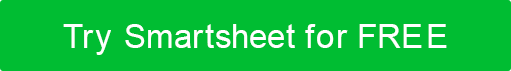 AGENDADAY AND DATEDAY AND DATELOCATIONLOCATIONLOCATIONLOCATIONLOCATIONMEETING TITLEMEETING TITLEMEETING TITLEMEETING TITLESTART TIMESTART TIMEEND TIMETEAM NAMETEAM NAMETEAM NAMETEAM NAMEFACILITATORFACILITATORFACILITATORTEAM MEMBERS IN ATTENDANCETEAM MEMBERS IN ATTENDANCETEAM MEMBERS IN ATTENDANCETEAM MEMBERS IN ATTENDANCETEAM MEMBERS IN ATTENDANCETEAM MEMBERS IN ATTENDANCETEAM MEMBERS IN ATTENDANCEITERATION PLANNING AGENDAACTION ITEMSPRESENTERDURATIONMeeting Welcome and BeginningWelcome, review meeting purpose, communicate the timebox for the meeting and start the clock. Facilitator Preliminary Iteration GoalShare the goal for discussion, determine the focus of the upcoming iteration.Product Owner Status UpdateDiscuss issues from the previous iteration and new information impacting this iteration. Development TeamVelocityShare the velocity from the previous iteration and decide what velocity to use.  FacilitatorTeam Capacity Calculate the capacity for each team member, including their availability. Development TeamTeam Issues Record any team member concerns. Facilitator Definition of DoneReview the requirements that all user stories must satisfy.  Product OwnerProduct Backlog ItemsDetermine the high-priority and best suited backlog. Development TeamSize the StoriesEstimate the effort needed to complete each story. Development TeamSelect User StoriesDecide which user stories fit within the team’s capacity for the iteration. Development TeamAcceptance CriteriaDefine how each feature or task meets the PBI objectives to be considered complete.   Development TeamTaskingSelf-assign tasks for each team member to own. Development TeamEstimate Ideal HoursEstimate the ideal hours each task will require. Development TeamDependencies and AssumptionsShare any dependencies and assumptions for each task.  FacilitatorNew Team IssuesCheck in for additional or new team concerns. FacilitatorRedistribute (Optional)Re-allocate tasks from team members who have filled their capacity. Development TeamFinalize Iteration Goal Review the preliminary iteration goal and make adjustments.  Full TeamCommitAgree to the iteration goal. Full TeamAdjournCelebrate the team and move to the next event. Full TeamDISCLAIMERAny articles, templates, or information provided by Smartsheet on the website are for reference only. While we strive to keep the information up to date and correct, we make no representations or warranties of any kind, express or implied, about the completeness, accuracy, reliability, suitability, or availability with respect to the website or the information, articles, templates, or related graphics contained on the website. Any reliance you place on such information is therefore strictly at your own risk.